RESUME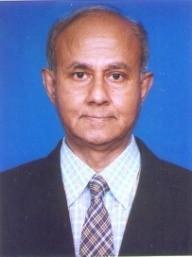 ACADEMIC AND PROFESSIONAL QUALIFICATIONSBachelor of Engineering (B.E.) in Civil Engineering (1970), Calcutta University, India.Master of Science (M.S.) in Civil Engineering, Major in Structural Engineering (1984), 1984, Drexel University, Philadelphia, USA.WORK EXPERIENCE & JOB RESPONSIBILITIESDesign and detailing of multistory building in India with particular reference to the provision of shear wall.Design and Supervision of pile foundation for a multistory building in India.Design of multistory building using waffle plate type of construction for floor slabs with particular reference to seismic analysis.2.	1973-1984	:	Project Engineer, M/s. Development ConsultantsLtd. Calcutta & Philadelphia, USA (1979-1983 worked in United States)Design of Industrial structures for a Cement Plant in Nepal Steel and concrete structures for crusher foundations, trestles, silos, storage sheds and buildings.Page 1/5Analysis and design and Power House Building for Thermal Power Stations (Coal fired) in India steel structures, design of coal bunkers, columns, beams, crane girders, roof trusses and coal handling system including trestles and tunnels for conveyors, transfer points, crusher house, wagon tipplers, bunkers, hoppers etc. Ash handling system including ash trenches below boilers, sluice devices, ash slurry pipe supports, design of culverts for railway track inside the project site.Design of Turbine and Boiler Building for the Fast Breeder Test Reactor Project in India – RC Framed Structures, design of operating floor with provision for equipment foundations, steel trusses for roof over turbine building.Design of Turbine building and Turbo generator (TG) foundation for an Atomic Power project in India. Buildings are having piled foundation – vibration analysis of TG foundation was done by computer.Analysis and Design of Diesel and Gas Turbine Building for a thermal power station in Libya with particulars reference to the dynamic analysis of block foundation for generators.Design of 100 million gallon per day water supply scheme for circulating water for a thermal power station in India with reference to the design of intake well. Project includes intake well, jetty, pipe line, out fall for used water in the river for the scheme. Intake Pump House in the river has caisson foundation. There are five submersible pumps, screen gate, lock gate, traveling water screen, over head EOT crane in the intake pump house. Pump house is connected to the shore by jetty with a road, railway track and pipe line, foundation with tubular steel piles are used in the jetty.Design of steel and concrete structures for a power house building and other auxiliary facilities for a power plant/desalination project in Saudi Arabia.Design of connection details for Turbine building truss, retaining wall and steel framed building for Sea brook Nuclear Power Station Unit 1 and 2, USA.Pipe stress analysis for Washington State Public Power Supply System. (Nuclear Power Plant), USA – Pipelines are subjected to dead weight, seismic, thermal, high internal pressure and anchor displacement resulting from pressure.Pipe support analysis for the Washington State Public Power System (Nuclear Power Plant). Pipe support design review, revision and checking of the Nuclear, Non-Nuclear supports. Detail structural calculations using ASME 111. ANSI B31.1 & AISC Manual considering dead weight, thermal seismic, high internal pressure and anchor displacements resulting from pressure and seismic.Page 2/5Design of residential buildings, schools, auditoriums and others for township at Vindyachal, India for VSTPP, NTPC.Design for a stadium of RC framed structures for games of football, athletics of Olympic standard to accommodate spectators of 1,20,000 Nos. with floor lighting arrangement provided at tip of cantilever roof truss over the stadium. To ascertain the wind pressure on roofing tunnel test was performed in the laboratory of an university.Design of RC framed residential building, school, hospitals and others for a township project at Delhi for National Thermal Power Corporation.Design of multi cellular bridge deck of prestressed concrete with spans of 26m for traffic interchange at 2nd Hooghly river bridge in India. Design was done by computer with plane grid configuration.Design of prestressed concrete hollow bridge deck of trapezoidal cross section of depth 2.6m having width of road 7.5m, footpath of 2.5m and a crash barrier. Design was done by Finite Element method of analysis by computer.Design of cantilever roof truss of span 25m of steel structures at 30m above ground level for a grand stand in India.Design of steel space frame for building roof using mero system.Design of precast RC elements for building components, sill, lintel, double windows, sandwich cladding panels.1994 Mar. - 1997 Feb.:   Structural Engineer,M/s. Dar Al Sharqia Engineering,Riyadh, Kingdom of Saudi ArabiaDesign of multistoried buildings, 3 Villas with Hordi Slab – RC framed structure with underground and overhead water tank, Boundary wall.Design of steel rigid frame for 4 factories, pipe line supports for industry with underground water tank foundation, Boundary wall with security entrance.Page 3/51997 Mar to 2000 Apr. : Structural Engineer, M/s. Rabiah & Nassar Co. Riyadh, Kingdom of Saudi ArabiaDesign of RANCO 5 extension, building with prescast system of column, beam, TT slabs, staircase.Design of load bearing wall panel of commercial Pharmacy – National Guard Medical Services, King Fahad Hospital.Design of single storied building with load bearing wall panel and hollow core roof slab for 100 villa compound.Design of under ground water tank with pump room above the tank, cast in place RC concrete structure for SCECO projects – 2 Nos.Design of precast boundary wall for SCECO project.Design of Architectural cladding panel for consultancy group. Precast RC screen panel of size 8m x 4m x 0.2m are fixed to rib panels which are supported by floor slabs with corbels, bolts, embedded plates and welding.Design of multi storied and industrial buildings with precast concrete system of prestressed pretensioned beams, TT slab for quotation.Design of precast parapet for covered walkway, precast fountain, lighting bollard for Ballast Nedam – using steel connection.Design of cladding panel for 8 storied building in Al Khobar panels are supported on existing structure with steel connection of bolts in existing structure and embedded steel on precast panel for Al Latifia Construction Co.– 500 Panels with concrete corbels.Design of precast sunbreakers for Ambulatory Care Center Project by M/s. Al Mashrik Construction Co., Riyadh, Kingdom of Saudi Arabia, 400 Panels size 2.1m x 3m x 0.18m with concrete corbels.2000 May to Present :   Structural Engineer,M/s. East Consulting Engineering CenterRiyadh, Kingdom of Saudi ArabiaDesign of structures for MODA, patriot site, water & sewage treatment plant. Underground tanks with top slab subjected to truck loading, conforming to ACI 350.Design of outpatient, emergency & kitchen buildings for Tabarjal Hospital for MOH, using RC Hordi slab, 3 storied RC framed structure.Page 4/5Design of kidney, emergency & kitchen buildings for Sakaka Hospital for MOH, using RC Hordi slab & solid slabs, 3 RC storied framed structure.Design of Main hospital building for Al Sulayel Hospital for MOH, using RC Hordi slab & solid slabs, 2 storied RC framed structure.Design of office building for Saudi British Bank, using RC Hordi slab and solid slabs, 3 storied RC framed structure.Design of data storage & warehouse building for Saudi British Bank, using precast prestressed hollow core slab supported on RC framed structure.Design of office building for Saudi British Bank, using RC Hordi slab & solid slabs, 3 storied RC framed structure.Design of renovation work for Saudi British Bank & Saudi Hollandi Bank, using architectural precast panels.Design of 3 buildings for Technical college using RC solid slab, 3 storied RC framed structure considering dead, live, wind & earthquake analysis.Design of buildings for Training Institute using Hordi & RC solid slab, 1 & 2 storied RC & Steel framed structure. Workshops are of steel rigid frames.Design of RC Framed Highrise building at Riyadh with 6 Basements, (G+M+21)Floors & Steel Fascia at top by ETABS, STAAD & SAFE for Dead, Live & Wind Loadings.Design of (G+4) Floor Buildings using RC Flat Slab Construction by ETABS, STAAD & SAFE for Dead, Live, Wind & Earthquake Loadings. I/T Buildings have raised floors.Design of (B+G+6) Azizia Parking Buildings for Riyadh Municipality, RC Framed Building using RC Cast in Place Solid Slab and Beam Construction by ETABS, STAAD & SAFE for Dead, Live, Wind & Earthquake Loadings using Saudi Building Code, ACI, ASCE and UBC Codes.xiv) Design of (B+G+3) Environmental Office Buildings for Riyadh Municipality, RC Framed Building using Precast Hollow Core & Double Tee Slab Construction by ETABS, STAAD & SAFE for Dead, Live, Wind & Earthquake Loadings using Saudi Building Code, ACI, ASCE and UBC Codes.Design of (B+G+4) Exhibition Buildings for Riyadh Municipality, RC Framed Building using Precast Double Tee Slab Construction by ETABS, STAAD & SAFE for Dead, Live, Wind & Earthquake Loadings using Saudi Building Code, ACI, ASCE and UBC Codes.Hobby: Computer Programming using QBASIC, VISUAL BASIC, C++ & others.Page 5/5PERSONNELName & AddressName & Address:SWAJAN Email                    :                      Swajan.276512@2freemail.com OccupationOccupation:Civil/Structural EngineerNationalityNationality:IndianMarital StatusMarital Status:Married1.1971-1972:Design Engineer,M/s. Dubon Engineering Co.Consulting Engineers, Bombay,(Owner: Mr. R.J.Dubash, F.I.Struct.E.)3.1984-1993 Feb.   :Senior Manager (Structures)M/s. H.K. Sen & Associates, Calcutta4.1993 Mar.- 1993 Apr.:Structural Engineer,M/s. Rafid Space Frame Factory,Riyadh, Kingdom of Saudi Arabia5.1993 Jul. – 1994 Jan.:Structural Engineer,M/s. Betonbau Koch, Arabia Limited,Riyadh, Kingdom of Saudi Arabia